How to Determine You are Prepared for Financial Aid Disbursement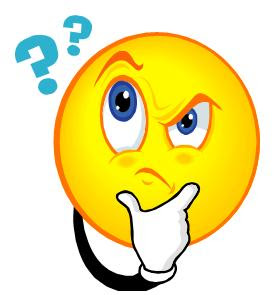 Cleared Admissions StatusImmunization records and transcripts have all been receivedMeeting Academic RequirementsSAP (Satisfactory Academic Progress)Successfully passing Step 1 ExamAll Grades have been postedEnrolled at least half time (6 credit hours)Financial Aid Application Documents have all been submitted and have school code 008067FAFSA Entrance CounselingMaster Promissory Note (MPN) and Direct Plus Master Promissory Note (needed once $20,500 max. has been reached in unsubsidized loans)Must not be incomplete or expired, and the appropriate MPN has been completed for Undergraduates, Parents, or Graduate/Professional students**Unless you are enrolled as an Undergraduate student in the School of Allied Health, you are a Graduate or Professional student for all financial aid application purposes**Have awards been accepted electronically?  Offered awards may be revised due to: Awards exceeded Cost of Attendance BudgetUndergraduate Students: Aggregate Award Limit has been reached for PellGraduate Students: Aggregate Award Limit has been reached for Unsubsidized loans and Graduate Plus Loans